							www.cristinacabal.com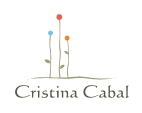 You have a cough /kɒf/. Explain your symptoms and ask for adviceYou have sunburnExplain your symptoms and ask for adviceYou have a sore throat.Explain your symptoms and ask for advice You have flu   Explain your symptoms and ask for adviceYou feel dizzyExplain your symptoms and ask for advice You have  fainted  Explain your symptoms and ask for adviceYou have diarrhoea /ˌdaɪəˈriːə/Explain your symptoms and ask for advice You feel sickExplain your symptoms and ask for advice You have a cough /kɒf/. Explain your symptoms and ask for adviceYou have a headacheExplain your symptoms and ask for adviceYou have twisted your ankle. Explain what happened and ask for adviceYou have a rashExplain your symptoms and ask for adviceYou have a temperature Explain what happened and ask for adviceYour back achesExplain your symptoms and ask for advice